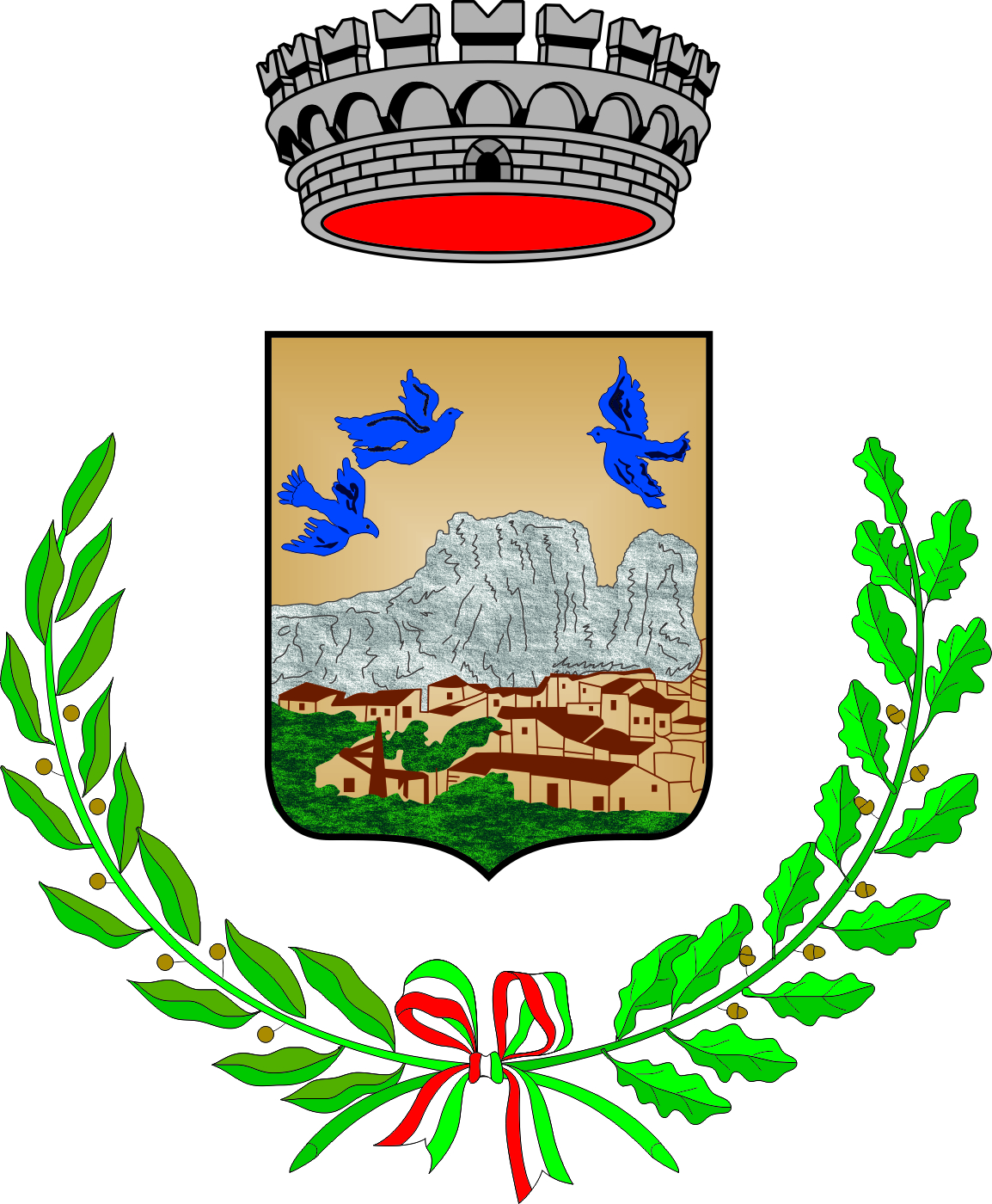 COMUNE  DI  ROCCAPALUMBA“Paese delle stelle”SETTORE III   SERVIZIO IVATTIVITA’ PRODUTTIVE      DETERMINAZIONE     n.  299       	 del   31/05/2017               REGISTRO GENERALE     DETERMINAZIONE    n.    40       	 del   26/05/2017               REGISTRO SETTORE IIIPROPOSTA DI DETERMINAZIONEOGGETTO:  Liquidazione Rimborso somma al curatore fallimentare Aiello s.r.l. in                          liquidazione, curatore fallimentare l’avvocato Antonio Di Lello Finuoli;IL RESPONSABILEVISTO il contratto di vendita suolo per insediamenti produttivi repertorio n°5 del 14/05/2009, con il quale veniva venduto al Sig. Aiello Melchiorre in qualità di socio e amministratore unico della ditta Aiello s.r.l., il lotto nell’area artigianale di C.da Zaccanelli n°9(ex 13-14-15-16) per mq.5980 identificato al N.C.T. al foglio 11, particella 972;VISTI  gli art.6 e 7 dello stesso contratto il quale prevedono:L’impresa acquirente si impegna ad iniziare i lavori di realizzazione delle infrastrutture inerenti l’attività artigianale entro anni 1 dalla stipula dell’atto di compravendita, e che l’impresa dovrà ultimare gli investimenti entro il termine di 48 mesi dalla data di inizio dei lavori;La violazione della clausola di cui sopra comporterà la revoca del contratto con atto  di G.M.  e la restituzione alla parte acquirente di una somma pari al 75% del prezzo pagato. CONSIDERATO che con nota prot.n.15379 del 31/12/2015, il curatore fallimentare della ditta Aiello s.r.l. Avv. Antonio Di Lello Finuoli ha chiesto la restituzione della somma  di € 23.142,60 pari al 75% della somma versata (senza interessi);VISTA la deliberazione di G.M. n.9 del 16/02/2016 con la quale è stata revocata l’assegnazione del lotto n°9 dell’area artigianale in C.da Zaccanelli deliberazione che esplica tutti gli effetti  ed annulla l’efficacia di un provvedimento con il quale la vendita viene considerata come non avvenuta; VISTA  la determina n°663 del 15/12/2016 R.G. e n° 157 del 12/12/2016 del Sett.III°, con la quale veniva impegnata la somma di €. 23.142,60, somma pari al 75% del prezzo di vendita del lotto n°9 dell’arera artigianale ai fini della restituzione alla ditta Aiello s.r.l.;CONSIDERATO  che  si rende necessario provvedere all’accoglimento dell’istanza;RITENUTO di dover liquidare l’importo di €.23.142,60 al curatore fallimentare Avv. Antonio Di Lello Finuoli;VISTA la determinazione sindacale n.1 del 03-01-2017 con la quale sono stati confermati per l’anno 2017  i responsabili dei settori a seguito della rimodulazione della struttura organizzativa ed organigramma dell’Ente;VISTA la l.r. 15 marzo 1963, n. 16 “Ordinamento amministrativo degli enti locali nella Regione siciliana;VISTA la legge n.142/1990, come recepita dalla l.r. n. 48/1991 e successive modifiche; VISTO il D.Lgs. 18 agosto 2000, n. 267 “Testo unico delle leggi sull’ordinamento degli enti locali” che, tra le altre cose, reca norme in materia di “ordinamento finanziario e contabile”; VISTA la l.r. 23 dicembre 2000, n. 30 “Norme sull’ordinamento degli enti locali”;VISTA la l.r. 16 dicembre 2008, n. 22 “Composizione delle giunte. Status degli amministratori locali e misure di contenimento della spesa pubblica. Soglia di sbarramento nelle elezioni comunali e provinciali della Regione. Disposizioni varie”;VISTO il Regolamento del servizio di Contabilità, approvato con delibera consiliare n. 49 del   26/08/2005, esecutivo ai sensi di legge;    	 	TUTTO quanto premesso e considerato;PROPONEdi approvare, ai sensi e per gli effetti dell’art.3 della Legge Reg.le n. 10/91, e s.m. le motivazioni in fatto e diritto esplicitate in narrativa e costituenti parte integrante e sostanziale del dispositivo;di liquidare, l’importo di €.23.142,60, al curatore fallimentare Avv. Antonio Di Lello Finuoli, per restituzione somma vendita di suolo per insediamenti produttivi nell’area artigianale di c.da Zaccanelli per il lotto n.9 (ex 13-14-15-16) per mq.5980 identificato al N.C.T. al foglio 11, particella 972;di imputare la spesa complessiva di €.23.142,60 sul cap. 10.12.08.07 art 1 (imp. 2145/2016);di emettere mandato di pagamento di €.23.142,60  a decurtazione dell’impegno assunto n°2145/2016 e di  accreditare tale somma sul C/C bancario con codice IBAN IT56Q0538704600000002344624; di trasmettere il presente provvedimento al servizio Finanziario per la situazione contabile, all’Ufficio Segreteria per la registrazione, l’affissione all’albo e l’inoltro all’ufficio proponente.Il Responsabile del Servizio IVAttività Produttive   F.to Sig. Saverio Balsano    IL RESPONSABILE DEL SETTORE IIIVISTA la proposta di determinazione di cui sopra;RITENUTA la stessa meritevole di approvazione                                                      DETERMINADi approvare e fare propria la proposta di determina di cui sopra, che qui si intende integralmente riportata e trascritta.                                                                         Il Responsabile del Settore III                                                                       F.to Ing. Daniela Bonsignore                                                                                                                                                                                                                            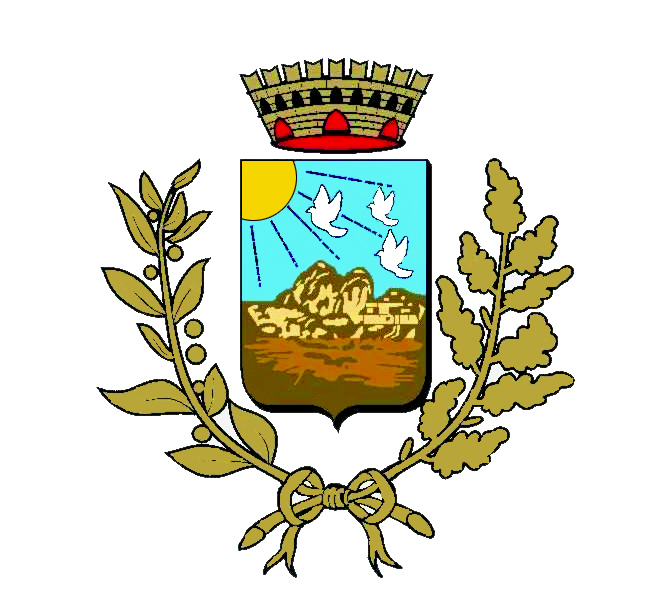 COMUNE DI ROCCAPALUMBASETTORE IIISERVIZIO FINANZIARIOVISTO DI REGOLARITÀ CONTABILE ATTESTANTE LA COPERTURA FINANZIARIA         (Visto ex art.55-comma 5 della L.142/90, come recepito dalla L.R.48/91 e s. m.)OGGETTO:	Liquidazione Rimborso somma al curatore fallimentare Aiello s.r.l. in                          liquidazione, curatore fallimentare l’avvocato Antonio Di Lello Finuoli;IL RESPONSABILE DEL SERVIZIO BILANCIO E FINANZEPreso atto dell’istruttoria predisposta dal competente Responsabile del Servizio e verificati i documenti allegati:	esprime parere  FAVOREVOLE in ordine alla regolarità contabile  e attesta la copertura finanziaria della spesa di €.23.142,60  con imputazione al Cap.10.12.08.07 art1 impegno n. 2145/2016;	attesta, ai sensi dell’art. 9 comma 1, lett. a,  del D.L. 78/2009, convertito con L. 102/2009 la compatibilità del pagamento della suddetta spesa con gli stanziamenti di bilancio,  nel rispetto delle regole di finanza pubblica e della programmazione dei flussi di cassa; 	attesta, altresì, che sulla presente liquidazione sono stati effettuati, secondo i principi e le procedure  della contabilità pubblica, i controlli e i riscontri amministrativi, contabili e fiscali, ai sensi dell’art. 184 del D. Lgs. 267/2000Roccapalumba, 30/05/2017        IL RESPONSABILE DEL SERVIZIO   BILANCIO E FINANZE     F.to Rag. Francesco MistrettaCon l’attestazione della regolarità contabile e della copertura finanziaria di cui sopra  si dispone la contabilizzazione del mandato di pagamento, l’attribuzione allo stesso del numero progressivo e l’inoltro al tesoriere comunale.Roccapalumba, 30/05/2017                                                  IL RESPONSABILE DEL SETTORE IIIF.to Ing. Daniela Bonsignore